PERSEPSI MASYARAKAT TERHADAP PERKEDEL BONDON DI STASIUN BANDUNGOleh :Eva NovitaNRP : 122050083DRAFT Untuk Memperoleh Gelar Sarjana Pada Program Studi Ilmu Komunikasi Fakultas Ilmu Sosial dan Ilmu Politik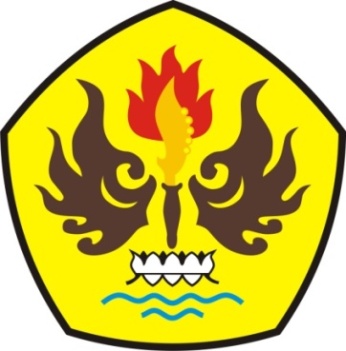 FAKULTAS ILMU SOSIAL DAN ILMU POLITIKUNIVERSITAS PASUNDANBANDUNG2016